                                        Nevezési felhívás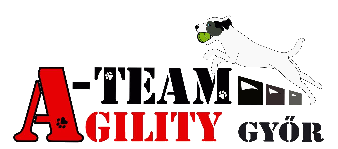 Szeretettel meghívunk minden kedves agility versenyzőt és érdeklődőt az A-Team SE által szervezett agility versenyreA verseny MEOESZ és ASB által elfogadott HIVATALOS verseny.Időpont: 2021. június 26.Helyszín:   Dunaszeg Sportpálya    GPS: 47,761928; 17.544156

Alacsony számú nevezés beérkezése esetén a versenyt saját edzőpályánkon tartjuk meg.
A szervező fenntartja a jogot a maximális nevezői létszám egyoldalú változtatására előzetes értesítés nélkül. Az esetleges változtatás a már elfogadott nevezéseket nem érinti.Futamok:1xA3; 1xJ3; 1xJ2; 1xA2; 2xA1; 2xJ0
Részletes időbeosztás a nevezések beérkezése után lesz.Bírók: Weber Krisztina, Pirity Árpád   (Bírók akadályoztatása esetén a változás jogát fenntartjuk) Regisztráció: 7,30-tólAkadálysor: Minden zónás akadály alumínium vázas csúszás mentes gumi borítású WT Metall, Bing és Smart csúszásmentes kúszók, szivacs távolugró Bing viadukt, és  Bing karika.Díjazás: Az első három helyezettet két futam összetett eredménye alapján díjazzuk.
Futam helyezettek oklevelet kapnak.
Nevezhető kategóriák: A1,A2,A3 kezdő Kezdő kategória esetén az ugrómagasság: S:25, M:35, M+:45, L:55 • Kezdő futamokban jutalomfalat , játék használata tilos. • Startnál segítő igénybe vétele a kutya helyben maradásához nem megengedett.
Nevezési díj: 4000Ft Nevezési, befizetési határidő: 2021. 06. 18.Nevezést a nevezési díj beérkezésével fogadjuk el.
Nevezés 05.27-én 20 órától indul.Nevezés dogresulton:

http://dogresult.com/hu/event/view/169/a-team-kupa#fndtn-panel-detailsNevezési limit:  120 páros

A versenyt legalább 80 nevezés/befizetés nevezési határidőig történő beérkezésekor rendezzük meg.
Túljelentkezés esetén előnyt élveznek azok, akik az A-Team SE által kiadott szövetségi kártyával rendelkeznek.Számlázási adatbekérő: https://docs.google.com/forms/d/1ME-4nxguk3Pug9eeZMMq90qalbR1CdDLvUm437aE2pw/edit
Befizetés módja: ÁtutalássalSzámla tulajdonos: A-Team SE Győr Bársonyka út 10.Számla szám: OTP Bank: 11737007-20762351IBAN: HU34117370072076235100000000Swift: OTPVHUHBKérjük az utaláson a számla kiállításához a nevet és címet (irányító számmal) pontosan megadni.Kapcsolat: 06-20-621-7701 Pirity Árpád
További információk:Jelentkezéskor mindenki várólistára kerülA beérkezett nevezési díj után kerülnek fel a várólistások a startlistáraNevezési díjat kizárólag a felvezető vagy a nevezett kutya igazolt (orvosi igazolás) betegsége esetén a következő versenyünkre beszámítjuk.Részvételi szabályzatA versenyen az aktuális járványvédelmi intézkedések betartása kötelező.A versenyen csak teljesítménykönyvvel rendelkező kutyával és szövetségi kártya igazolással lehet indulni.A kutya oltási könyvét, kérésre be kell mutatni, lejárt oltással rendelkező kutya nem indulhat.A kutyával való durva bánásmód, akár a pályán, akár a pályán kívül a versenyből való kizárást von maga után. Ha a kutya sérülést okoz akár embernek, akár másik állatnak, szintén kizárást von maga után és a kutya által okozott kárt (állatorvosi díj, egyéb kár) a vétkes kutya tulajdonosának meg kell térítenie. A versenyből kizárt kutyák gazdájának a nevezési díjat nem térítjük vissza. A verseny ideje alatt a rendezők kérését és utasításait be kell tartani.Fontos! Dohányozni csak a kijelölt helyen szabad. Fokozottan ügyeljünk a tisztaságra, a kutyaürüléket mindenki köteles kutyája után összeszedni, és a kihelyezett gyűjtőzacskókban elhelyezni. Az otthagyott ürülék a versenyből való kizárást vonja maga után. A pisiltetést is kérjük a sporttelepen kívül, a közeli réten elvégezni.Parkolni a rendezők útmutatásai szerinti helyen szabad.Nevezéssel együtt minden résztvevő vállalja, hogy abban a futamban ahol nem érdekelt, segítőnek beosztható.Sátor és faház foglalás ügyében kontakt személy: Vadász Edina t:20-337-7774A nevezés elküldésével mindenki elfogadja az alábbi adatkezelési szabályokat:Az A-Team Kupát rendező A-Team SE szervezői külön engedély nélkül tárolhatják és használhatják a nevezéskor megadott adatokat a verseny lebonyolításához, a résztvevők és az eredmények nyilvántartásához szükséges adatbázisokban, a versenyen elért eredményeket nyilvános felületeken közzétehetik. A versenyen készülő fényképeket és videofelvételeket a szervezők a verseny reklámozására térítés és külön engedély nélkül szabadon felhasználhatják.

A-Team SE
Pirity Árpád                                                                                                 
     elnök				